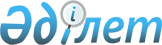 Об утверждении бюджета Карауылкелдинского сельского округа на 2018-2020 годы
					
			С истёкшим сроком
			
			
		
					Решение маслихата Байганинского района Актюбинской области от 20 декабря 2017 года № 123. Зарегистрировано Департаментом юстиции Актюбинской области 8 января 2018 года № 5800. Прекращено действие в связи с истечением срока
      В соответствии с пунктом 2 статьи 9-1 Бюджетного Кодекса Республики Казахстан от 4 декабря 2008 года и статьей 6 Закона Республики Казахстан от 23 января 2001 года "О местном государственном управлении и самоуправлении в Республике Казахстан", маслихат Байганинского района РЕШИЛ:
      1. Утвердить бюджет Карауылкелдинского сельского округа на 2018-2020 годы согласно приложениям 1, 2 и 3 соответственно, в том числе на 2018 год в следующих обьемах:
      1) доходы – 298 435,5 тысяч тенге, в том числе:
      налоговые поступления – 30 332,0 тысяч тенге;
      поступления трансфертов – 268 103,5 тысяч тенге;
      2) затраты – 298 435,5 тысяч тенге;
      Сноска. Пункт 1 с изменениями, внесенными решениями маслихата Байганинского района Актюбинской области от 18.01.2018 № 132 (вводится в действие с 01.01.2018); от 25.06.2018 № 161 (вводится в действие с 01.01.2018); от 17.09.2018 № 169 (вводится в действие с 01.01.2018); от 05.12.2018 № 185 (вводится в действие с 01.01.2018).


      2. Учесть, что в соответствии со статьей 8 Закона Республики Казахстан от 30 ноября 2017 года "О республиканском бюджете на 2018-2020 годы" с 1 января 2018 года установлено:
      1) минимальный размер заработной платы – 28 284 тенге;
      2) месячный расчетный показатель для исчисления пособий и иных социальных выплат, а также для применения штрафных санкций, налогов и других платежей в соответствии с законодательством Республики Казахстан - 2 405 тенге;
      3) величина прожиточного минимума для исчисления размеров базовых социальных выплат – 28 284 тенге.
      3. Утвердить в бюджете Карауылкелдинского сельского округа на 2018 год объем субвенции из районного бюджета в сумме 144 850,0 тысяч тенге.
      4. Государственному учреждению "Аппарат Байганинского районного маслихата" в установленном законодательном порядке обеспечить:
      1) государственную регистрацию настоящего решения в Департаменте юстиции Актюбинской области;
      2) направление настоящего решения на официальное опубликование в периодических печатных изданиях и Эталонном контрольном банке нормативных правовых актов Республики Казахстан.
      5. Настоящее решение вводится в действие с 1 января 2018 года. Бюджет Карауылкелдинского сельского округа на 2018 год
      Сноска. Приложение 1 – в редакции решения маслихата Байганинского района Актюбинской области от 05.12.2018 № 185 (вводится в действие с 01.01.2018). Бюджет Карауылкелдинского сельского округа на 2019 год Бюджет Карауылкелдинского сельского округа на 2020 год
					© 2012. РГП на ПХВ «Институт законодательства и правовой информации Республики Казахстан» Министерства юстиции Республики Казахстан
				
      Председатель сессии Байганинского районногомаслихата

Секретарь Байганинского  районного маслихата 

      К. Табынбаева 

Б. Турлыбаев 
Приложение 1 к решению № 123 Байганинского районного маслихата от 20 декабря 2017 года
Категория
Категория
Категория
Категория
Сумма (тысяч тенге)
Класс
Класс
Класс
Сумма (тысяч тенге)
Подкласс
Подкласс
Сумма (тысяч тенге)
Наименование
Сумма (тысяч тенге)
I.ДОХОДЫ
298 435,5
1
Налоговые поступления
30 332,0
01
Подоходный налог
14 551,0
2
Индивидуальный подоходный налог
14 551,0
04
Налоги на собственность
15 781,0
1
Hалоги на имущество
567,0
3
Земельный налог
635,0
4
Hалог на транспортные средства
14 579,0
4
Поступления трансфертов
268 103,5
02
Трансферты из вышестоящих органов государственного управления
268 103,5
3
Трансферты из районного (города областного значения) бюджета
268 103,5
Функциональная группа
Функциональная группа
Функциональная группа
Функциональная группа
Функциональная группа
Сумма (тысяч тенге)
Функциональная подгруппа
Функциональная подгруппа
Функциональная подгруппа
Функциональная подгруппа
Сумма (тысяч тенге)
Администратор бюджетных программ
Администратор бюджетных программ
Администратор бюджетных программ
Сумма (тысяч тенге)
Программа
Программа
Сумма (тысяч тенге)
Наименование
Сумма (тысяч тенге)
II.ЗАТРАТЫ
298 435,5
01
Государственные услуги общего характера
89 102,0
1
Представительные, исполнительные и другие органы, выполняющие общие функции государственного управления
89 102,0
124
Аппарат акима города районного значения, села, поселка, сельского округа
89 102,0
001
Услуги по обеспечению деятельности акима города районного значения, села, поселка, сельского округа
35 335,0
032
Капитальные расходы подведомственных государственных учреждений и организаций
53 767,0
04
Образование
177 033,5
1
Дошкольное воспитание и обучение
177 033,5
124
Аппарат акима города районного значения, села, поселка, сельского округа
177 033,5
004
Дошкольное воспитание и обучение и организация медицинского обслуживания в организациях дошкольного воспитания и обучения
177 033,5
07
Жилищно-коммунальное хозяйство
21 716,0
3
Благоустройство населенных пунктов
21 716,0
124
Аппарат акима города районного значения, села, поселка, сельского округа
21 716,0
008
Освещение улиц населенных пунктов
12 640,0
009
Обеспечение санитарии населенных пунктов
3 465,0
011
Благоустройство и озеленение населенных пунктов
5 611,0
12
Транспорт и коммуникации
2 490,0
1
Автомобильный транспорт
2 490,0
124
Аппарат акима города районного значения, села, поселка, сельского округа
2 490,0
013
Обеспечение функционирования автомобильных дорог в городах районного значения, селах, поселках, сельских округах
2 490,0
13
Прочие
8 094,0
9
Прочие
8 094,0
124
Аппарат акима города районного значения, села, поселка, сельского округа
8 094,0
040
Реализация мероприятий для решения вопросов обустройства населенных пунктов в реализацию мер по содействию экономическому развитию регионов в рамках Программы развития регионов до 2020 года
8 094,0
ІII. ЧИСТОЕ БЮДЖЕТНОЕ КРЕДИТОВАНИЕ
0,0
IV. Сальдо по операциям с финансовыми активами
0,0
V. Дефицит бюджета (профицит)
0,0
VI. Финансирование дефицита бюджета (использование профицита)
0,0Приложение 2 к решению № 123 Байганинского районного маслихата от 20 декабря 2017 года
Категория
Категория
Категория
Категория
Сумма (тысяч тенге)
Класс
Класс
Класс
Сумма (тысяч тенге)
Подкласс
Подкласс
Сумма (тысяч тенге)
Наименование
Сумма (тысяч тенге)
I.ДОХОДЫ
243 986,0
1
Налоговые поступления
30 332,0
01
Подоходный налог
13 782,0
2
Индивидуальный подоходный налог
13 782,0
04
Налоги на собственность
16 550,0
1
Hалоги на имущество
512,0
3
Земельный налог
1 245,0
4
Hалог на транспортные средства
14 793,0
4
Поступления трансфертов 
213 654,0
02
Трансферты из вышестоящих органов государственного управления
213 654,0
3
Трансферты из районного (города областного значения) бюджета
213 654,0
Функциональная группа
Функциональная группа
Функциональная группа
Функциональная группа
Функциональная группа
Сумма (тысяч тенге)
Функциональная подгруппа
Функциональная подгруппа
Функциональная подгруппа
Функциональная подгруппа
Сумма (тысяч тенге)
Администратор бюджетных программ
Администратор бюджетных программ
Администратор бюджетных программ
Сумма (тысяч тенге)
Программа
Программа
Сумма (тысяч тенге)
Наименование
Сумма (тысяч тенге)
II.ЗАТРАТЫ
243 986,0
01
Государственные услуги общего характера
35 988,0
1
Представительные, исполнительные и другие органы, выполняющие общие функции государственного управления
35 988,0
124
Аппарат акима города районного значения, села, поселка, сельского округа
35 988,0
001
Услуги по обеспечению деятельности акима города районного значения, села, поселка, сельского округа
35 988,0
04
Образование
163 251,0
1
Дошкольное воспитание и обучение
163 251,0
124
Аппарат акима города районного значения, села, поселка, сельского округа
163 251,0
004
Дошкольное воспитание и обучение и организация медицинского обслуживания в организациях дошкольного воспитания и обучения
163 251,0
07
Жилищно-коммунальное хозяйство
33 607,0
3
Благоустройство населенных пунктов
33 607,0
124
Аппарат акима города районного значения, села, поселка, сельского округа
33 607,0
008
Освещение улиц населенных пунктов
12 795,0
009
Обеспечение санитарии населенных пунктов
4 400,0
011
Благоустройство и озеленение населенных пунктов
16 412,0
12
Транспорт и коммуникации
2 490,0
1
Автомобильный транспорт
2 490,0
124
Аппарат акима города районного значения, села, поселка, сельского округа
2 490,0
013
Обеспечение функционирования автомобильных дорог в городах районного значения, селах, поселках, сельских округах
2 490,0
13
Прочие
8 650,0
9
Прочие
8 650,0
124
Аппарат акима города районного значения, села, поселка, сельского округа
8 650,0
040
Реализация мероприятий для решения вопросов обустройства населенных пунктов в реализацию мер по содействию экономическому развитию регионов в рамках Программы развития регионов до 2020 года
8 650,0
ІII. ЧИСТОЕ БЮДЖЕТНОЕ КРЕДИТОВАНИЕ
0,0
IV. Сальдо по операциям с финансовыми активами
0,0
V. Дефицит бюджета (профицит)
0,0
VI. Финансирование дефицита бюджета (использование профицита)
0,0Приложение 3 к решению № 123 Байганинского районного маслихата от 20 декабря 2017 года
Категория
Категория
Категория
Категория
Сумма (тысяч тенге)
Класс
Класс
Класс
Сумма (тысяч тенге)
Подкласс
Подкласс
Сумма (тысяч тенге)
Наименование
Сумма (тысяч тенге)
I.ДОХОДЫ
243 986,0
1
Налоговые поступления
30 332,0
01
Подоходный налог
13 782,0
2
Индивидуальный подоходный налог
13 782,0
04
Налоги на собственность
16 550,0
1
Hалоги на имущество
512,0
3
Земельный налог
1 245,0
4
Hалог на транспортные средства
14 793,0
4
Поступления трансфертов 
213 654,0
02
Трансферты из вышестоящих органов государственного управления
213 654,0
3
Трансферты из районного (города областного значения) бюджета
213 654,0
Функциональная группа
Функциональная группа
Функциональная группа
Функциональная группа
Функциональная группа
Сумма (тысяч тенге)
Функциональная подгруппа
Функциональная подгруппа
Функциональная подгруппа
Функциональная подгруппа
Сумма (тысяч тенге)
Администратор бюджетных программ
Администратор бюджетных программ
Администратор бюджетных программ
Сумма (тысяч тенге)
Программа
Программа
Сумма (тысяч тенге)
Наименование
Сумма (тысяч тенге)
II.ЗАТРАТЫ
243 986,0
01
Государственные услуги общего характера
35 988,0
1
Представительные, исполнительные и другие органы, выполняющие общие функции государственного управления
35 988,0
124
Аппарат акима города районного значения, села, поселка, сельского округа
35 988,0
001
Услуги по обеспечению деятельности акима города районного значения, села, поселка, сельского округа
35 988,0
04
Образование
163 251,0
1
Дошкольное воспитание и обучение
163 251,0
124
Аппарат акима города районного значения, села, поселка, сельского округа
163 251,0
004
Дошкольное воспитание и обучение и организация медицинского обслуживания в организациях дошкольного воспитания и обучения
163 251,0
07
Жилищно-коммунальное хозяйство
33 607,0
3
Благоустройство населенных пунктов
33 607,0
124
Аппарат акима города районного значения, села, поселка, сельского округа
33 607,0
008
Освещение улиц населенных пунктов
12 795,0
009
Обеспечение санитарии населенных пунктов
4 400,0
011
Благоустройство и озеленение населенных пунктов
16 412,0
12
Транспорт и коммуникации
2 490,0
1
Автомобильный транспорт
2 490,0
124
Аппарат акима города районного значения, села, поселка, сельского округа
2 490,0
013
Обеспечение функционирования автомобильных дорог в городах районного значения, селах, поселках, сельских округах
2 490,0
13
Прочие
8 650,0
9
Прочие
8 650,0
124
Аппарат акима города районного значения, села, поселка, сельского округа
8 650,0
040
Реализация мероприятий для решения вопросов обустройства населенных пунктов в реализацию мер по содействию экономическому развитию регионов в рамках Программы развития регионов до 2020 года
8 650,0
ІII. ЧИСТОЕ БЮДЖЕТНОЕ КРЕДИТОВАНИЕ
0,0
IV. Сальдо по операциям с финансовыми активами
0,0
V. Дефицит бюджета (профицит)
0,0
VI. Финансирование дефицита бюджета (использование профицита)
0,0